Załącznik nr 2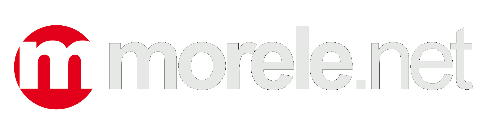 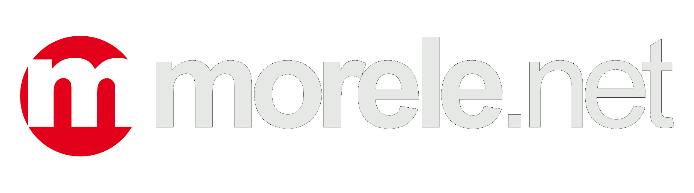 Do:										Nr RMA (zwrotu): ……………….	
										  (jeśli został nadany online)	Morele.net Sp. z o.o., OŚWIADCZENIE O ODSTĄPIENIU OD UMOWYJa, ❶…..………..…………………………………………………………………………………………………………………………………… niniejszym odstępuję od umowy sprzedaży rzeczy/usługi ❷ …….…………………………………………………… ………………..… z transakcji / zamówienia nr. ………………….. 
Środki należy zwrócić na rachunek bankowy nr ❸..........................................................................................................................								Data i podpis: …………………………………….Legenda:❶ Imię, nazwisko, adres 
❷ Proszę podać zakupione produkty i/lub usługi oraz numer umowy (zamówienia)
❸ Proszę wskazać numer rachunku bankowegoWażne!!!  Formularz ten wraz ze zwracanym towarem należy: wysłać na adres: 
Morele.net Sp. z o.o. 
Dział Obsługi Zwrotów 
ul. Sokolska 68a
41-219 Sosnowieclubdostarczyć do jednego z naszych Netpunktów – lista https://www.morele.net/info/netpunkt/